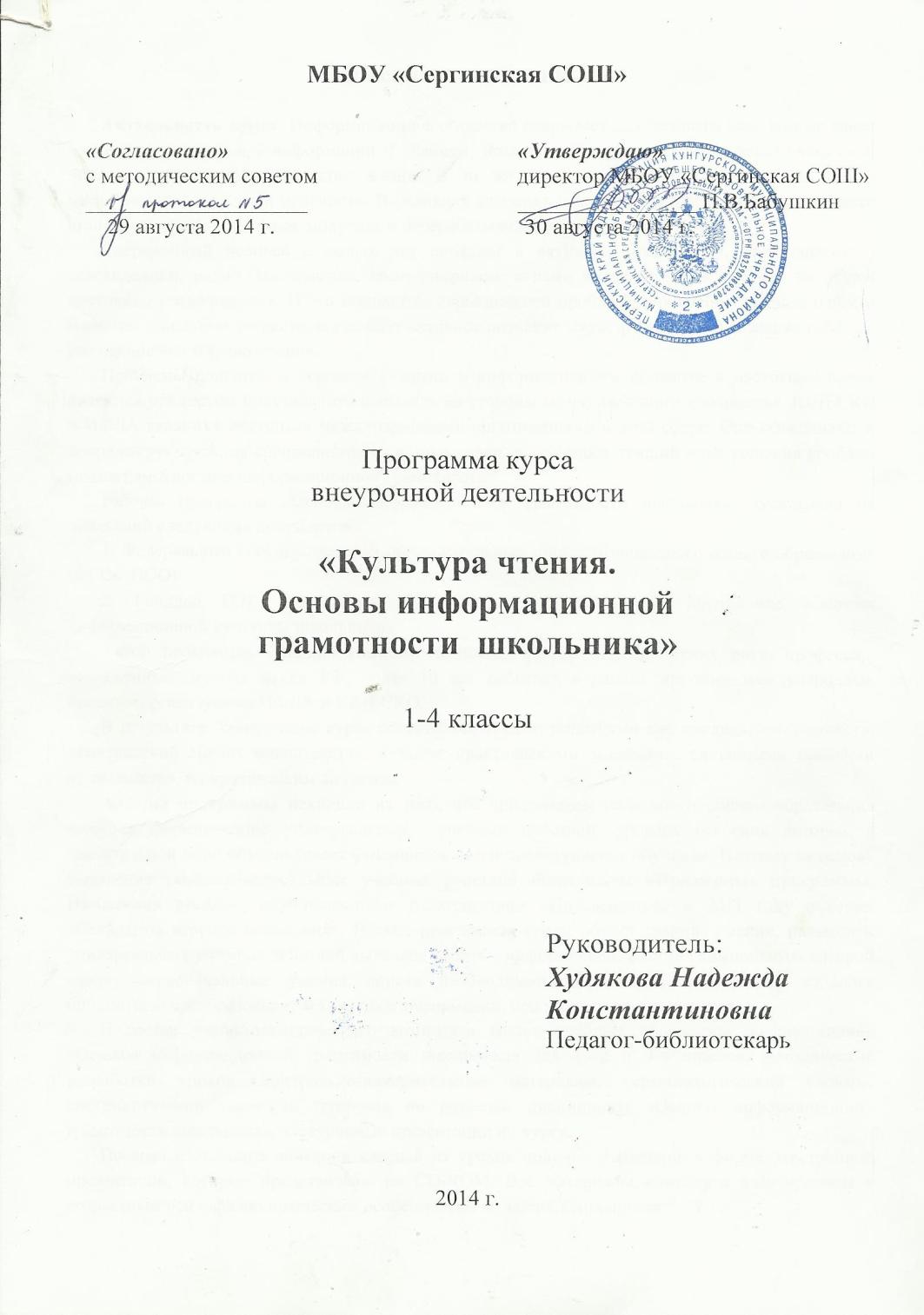 Пояснительная запискаАктуальность курса. Информационное общество открывает для человека невиданные ранее возможности доступа к информации и знаниям, позволяет каждому человеку реализовать свой потенциал и улучшить качество жизни. В то же время информационное общество несёт многочисленные риски и опасности. В условиях колоссальных объёмов информации всё труднее становится ориентироваться, получать и перерабатывать нужную информацию.Современный человек с малых лет попадает в активную медиасреду, представленную телевидением, радио, Интернетом, компьютерными играми и т.д. Их доля влияния на людей постоянно увеличивается. И это становится серьёзнейшей проблемой, особенно в дошкольном и младшем школьном возрасте, когда идёт активное познание мира, формируется сознание ребёнка, его ценности и мировоззрение.Проблемы подготовки человека к жизни в информационном обществе в настоящее время являются предметом пристального внимания со стороны международного сообщества. ЮНЕСКО и ИФЛА являются ведущими международными организациями в этой сфере. Они объединяют и координируют усилия специалистов из разных стран, продвигают лучший опыт решения проблем медиаграмотности и информационной грамотности.Рабочая программа «Основы информационной грамотности школьника» составлена на основании следующих документов: 1. Федеральный государственный образовательный стандарт начального общего образования (ФГОС НОО).2. Гендина Н.И., Косолапова Е.В. Учебная программа по дисциплине «Основы информационной культуры школьника». Автор программы Гендина Наталья Ивановна, доктор педагогических наук, профессор, заслуженный деятель науки РФ, более 10 лет работает в рамках крупных международных проектов, реализуемых ИФЛА и ЮНЕСКО. В результате  содержание курса обогатилось такими понятиями как «медиа», «медиатекст», «критический анализ медиатекста», а также практическими заданиями, связанными поисками медиатекстов, их критическим анализом.Авторы программы исходили из того, что приоритетом начального общего образования является формирование универсальных  учебных действий, уровень освоения которых в значительной мере обуславливает успешность всего последующего обучения. Поэтому за основу выявления таких универсальных учебных действий были взяты «Примерные программы. Начальная школа», опубликованные издательством «Просвещение» в 2011 году в серии «Стандарты второго поколения». В этих программах среди общих знаний, умений, навыков и универсальных учебных действий выделена работа с информацией, в состав компонентов которой входят первоначальные умения поиска необходимой информации в словарях, каталоге библиотеки, преобразование и хранение информации, использование компьютера.В состав учебно-методического комплекса вошли учебные программы по дисциплине «Основы информационной грамотности школьника» для 1, 2 и 3-4 классов, методические разработки уроков, контрольно-измерительные материалы, терминологический словарь, систематический указатель терминов по разделам дисциплины «Основы информационной грамотности школьника», электронные презентации по курсу.Помимо словесного описания каждый из уроков получил отражение в форме электронной презентации, которые представлены на CD-ROM. Все материалы комплекса адаптированы к возрастным психофизиологическим особенностям младших школьников. При разработке уроков авторы уделили особое внимание качеству литературного материала, на базе которого строится обучение, в частности целостному отбору лучших произведений детской русской литературы. В структуре уроков, использующих те или иные тексты художественных произведений, приводится их полное библиографическое описание.В методические разработки уроков  для 1-го класса введены физкультминутки, которые позволяют поддерживать работоспособность детей на достаточно высоком уровне за счёт переключения внимания и смены интеллектуальной деятельности детей на активный вид физической деятельности.С этой же целью в каждом уроке после 10-15 минут сообщения новых знаний обязательно включаются практические задания, позволяющие сменить вид деятельности. На уроках активно используются познавательные, тренинговые, обобщающие, творческие игры, проводимые в группах и коллективе целом.Контрольно-измерительные материалы. С целью осуществления итогового контроля усвоения обучающимися полученных знаний в учебно-методический комплекс включены тестовые задания. Для 1-го класса – восемь заданий (по два задания на каждый раздел курса кроме 5), для 2-го класса – 12 заданий (по 3 задания на каждый раздел курса, кроме 5).Цель курса:Содействовать развитию универсальных учебных действий школьников. Облегчить положение учащегося как потребителя информации в условиях современного «информационного взрыва», научить его рациональным приёмам поиска, анализа и синтеза информации, вооружить методикой «информационного самообслуживания», обеспечить его информационную безопасность, сформировать информационные качества, которые могут характеризовать личность учащегося как информационную.Задачи курса:1.  Обучение работе с информацией посредством использования ИКТ-технологий.2. Приобщение к миру культуры, включая такие вечные ценности, как любовь к книге и чтению.3. Развитие у детей ответственного отношения к поиску, анализу и синтезу информации, её критической оценке и этическому использованию, формирование информационной безопасности личности.4. Освоение рациональных приёмов и способов самостоятельного поиска информации в соответствии с возникающими в ходе обучения задачами.5. Изучение и практическое использование технологии подготовки и оформления результатов самостоятельной учебной и познавательной работы (подготовка сочинений, изложений, рассказов, оформление докладов, рефератов, презентаций и т.п.)6. Формирование информационной безопасности, способности противостоять влиянию «вредной» информации, формирование критического мышления и критического отношения к информации, овладение навыками критического анализа информации, в том, числе поступающей из СМИ с целью защиты от возможности её  манипулятивного воздействия.Количество часов: 1 час в неделю 1 класс – 33часа,2-4 классы – по 34часа. Требования к уровню усвоения дисциплиныТребования к уровню усвоения дисциплины содержат следующие компоненты:Знать/пониматьгде можно найти и как получить различные виды информации, как её создают.Уметь взаимодействовать с медийными и информационными каналами, уметь самостоятельно мыслить и ответственно действовать, как и надлежит самостоятельным и мыслящим молодым гражданам.Таким образом, дисциплина «Основы информационной грамотности школьника»  формирует универсальные учебные действия, включая, прежде всего, информационно-логические навыки:  анализ, синтез, классификацию, обобщение, систематизацию, интерпретацию, оценку, аргументацию, умение сворачивать и разворачивать информацию, а также способность использовать персональный компьютер и информационно-коммуникационные технологии для сбора, хранения, преобразования и передачи различных видов информации.Ожидаемые результаты       Освоение детьми программы «Основы информационной культуры школьника» направлено на достижение комплекса результатов в соответствии с требованиями Федерального Государственного Образовательного Стандарта. Личностные результаты- оценивать поступки людей, жизненные ситуации с точки зрения общепринятых норм и ценностей, оценивать конкретные поступки как хорошие или плохие;- эмоционально «проживать» текст, выражать свои эмоции;- высказывать свое отношение к героям прочитанных произведений.Регулятивные универсальные учебные действия - определять и формировать цель деятельности на уроке с помощью педагога;- проговаривать последовательность действий на уроке.Познавательные универсальные учебные действия- ориентироваться в книге (титул, содержание, оглавление), словарях;- преобразовывать информацию из одной формы в другую;- пересказывать небольшие тексты;- обрабатывать   информацию   через   умение   делать   элементарные   виды   записей:выписки, план, отзыв.Коммуникативные универсальные учебные действия- оформлять свои мысли в устной речи, слушать и понимать других;- читать и пересказывать текст;- учиться работать в группе, паре.Предметные результаты- воспринимать на слух текст;-  знать основные этапы развития книжного дела, исторический процесс   формирования внешнего вида книги и ее структуры;- понимать значение терминов, определенных программой;- ориентироваться в книжной и информационной среде библиотеки;- иметь представление о различных видах информации.Оценка планируемых результатов освоения программыСистема отслеживания и оценивания результатов обучения детей проходит через участие их в конкурсах, массовых мероприятиях, тестирование. Тесты являются эффективной формой оценивания и подведения итогов деятельности обучающихся. Тесты помогают не только проверить, но и закрепить полученные на занятиях знания, а также позволяют выявить не достаточно хорошо усвоенные темы (вопросы), что поможет в дальнейшем доработать, и усовершенствовать предлагаемый материал.Структура учебной программы В структуре учебной программы выделяются следующие разделы:Раздел I - Информационные ресурсы общества и информационная культура.Цель данного раздела – сформировать у школьников представление о месте и роли информации в жизни человека, об информационных ресурсах общества. В результате изучения данного раздела учащиеся должны ориентироваться в различных типах и видах документов, необходимых для успешной учёбы; иметь представление о библиотеках и Интернете как важнейших источниках информационных ресурсов общества.Раздел  II– Основные типы информационно-поисковых задач и алгоритмы их решения.Цель данного раздела – формирование умений информационного самообслуживанияучащихся как в условиях традиционной библиотеки, так и в Интернете. Освоение данного раздела предполагает изучение алгоритмов поиска по различным типам запросов, возникающих в ходе учебной деятельности: адресным, фактографическим, тематическим. Основой для приобретения практических умений и навыков в данной сфере является представление о библиотеке, книге.Раздел III – Аналитико-синтетическая переработка источников информации.Цель – формирование представлений о сущности и назначении аналитико-синтетической переработки информации. Теоретической основой, обеспечивающей овладение практическими умениями по свёртыванию информации, является знание назначения, структуры и функций справочного аппарата первичного документа, а также знание структуры и свойств текста как объекта аналитико-синтетической переработки. Особое внимание в разделе уделяется основным приёмам интеллектуальной работы с текстом, возможностям использования изученных способов аналитико-синтетической переработки информации в ходе учебной и познавательной деятельности младших школьников.Раздел IV – Технологии подготовки и оформления результатов самостоятельной учебной и познавательной работы учащихся.Цель – овладение технологией подготовки документов (информационных продуктов), обусловленных задачами учебной и познавательной деятельности школьников. Результатом изучения данного раздела  является приобретение учащимися практических умений подготовки планов, сочинений, рассказов, писем. В итоге его освоения учащиеся должны на практике демонстрировать использование всех знаний, умений и навыков, полученных в ходе изучения дисциплины, от умения выражать свою информационную потребность, формулировать информационный запрос, вести поиск информации, осуществлять анализ и синтез информации самостоятельно создавать информационный продукт.Раздел V –  Искусство быть читателем (для 1-2 классов).Цель – развитие творческих способностей читателя.ТЕМАТИЧЕСКИЙ ПЛАН КУРСА1 классКалендарно-тематический план СОДЕРЖАНИЕ КУРСАРаздел I. Информационные ресурсы общества и информационная культураТема 1.1-3. Знакомство со школьной библиотекой,  правилами библиотеки и обращения с книгой.Школьная библиотека как информационный центр. Правила пользования читальным залом и абонементом библиотеки. Открытый доступ к книжному фонду.Правила пользования открытым доступом. Гигиена чтения. Правила пользования библиотечной книгой.Назначение читательского формуляра. Тема 1. 4. Информация и её виды: зрительная, слуховая, осязательная, обонятельная, вкусовая.Представление об информации. Роль информации в жизни общества и отдельного человека. Осязательная, обонятельная, вкусовая, слуховая и зрительная информация как виды информации по способу восприятия  органами чувств.Тема 1.5. Источники информации. Виды информации.Многообразие информации, окружающей человека. Представление о традиционных (бумажных  - книги, газеты, журналы и др.) и электронных (Интернет-сайты, CD-  и DVD-диски, флеш-накопители и др.) ресурсов.Виды информации по сферам деятельности: бытовая, учебная, научная, художественная.Тема 1.6. Книги как основной источник информации.Представление о книге как материальном носителе информации.Классификация видов книг по целевому назначению: учебные, справочные, художественные, издания для досуга.Развитие представлений об электронных источниках информации. Локальные и сетевые электронные ресурсы для младших школьников.Электронная            библиотека            «Библиотека    RIN.ru»        —        раздел        «Детская    литература» httр://liЬ.rin.ги/maiп/2пкЬор1.1html     Детский портал httр://kids.riп.ги/   Каталог  детских  ресурсов  Kinder.ru httр:/www.kinder.ru/. Тема 1.7. Анализ и синтез текстов.Представление о процессе анализа и синтеза информации.Расширение представления о ключевых словах как наиболее важных словах, передающих смысл текста.Свёртывание и развёртывание информации по ключевым (опорным) словам на примере научно-познавательных книг, небольших рассказов, газетных статей.Возможности использования навыков выделения ключевых слов из текста в учебной деятельности младших школьников.Тема 1.8. Библиотеки как источник информационных ресурсов (урок-экскурсия в детскую библиотеку)Развитие представлений о библиотеке. Назначение детской и школьной библиотек. Структура и назначение библиотечного каталога.Назначение книжных выставок, тематических полок. Мультимедийные ресурсы библиотеки для младших школьников (диски с обучающими программами и играми, видео- и аудиокассеты, DVDи т.д.)Тема 1.9. Интернет как источник информационных ресурсов. Информационная безопасность личности.Представление о сущности понятий: «Интернет», «веб-сайт». Области применения интернета:•  для учебы (сайт «Интернет-урок»: коллекция видеоуроков по основным предметам школьной Программыhtt:// internetuok.ru)                   •  для  получения  справочных  сведений  (ТheАnimalword.  Мир  животных httр://www.theanimalworld.ги/: электронная детская энциклопедия httр. //роznaiko.ги/): •  для самовыражения (детский сайт Твиди http://tvidi.rи): •  для общения (детский портал «Бибигоша http://www.bibigosha.rи); •  для  развлечения  (сайт  телеканала  для  детей  и  юношества  «Карусель»  httр://www.karuseltv.ги/; детский сайт «Смешарики    httр://www/smeshariki.ru   сайт ежемесячного журнала  для  детей «Мурзилка» httр://www.murzilka.org. ги/): Опасности, связанные с использованием Интернета. Понятие об информационной безопасности личности. Правила  безопасной  работы  в  Интернете.   Использование  возможностей  Интернета  в  учебной  и  познавательной  деятельности  младших школьников. Раздел II. Основные типы информационно-поисковых задач и алгоритмы их решенияТема 2.1. Поиск информации в словарях. Ваш друг – «Школьный словарик»Вопросительные слова кто, что, где, когда, сколько, как, откуда, почему и т.п.  как формальные атрибуты фактографических запросов. Фактографический запрос как способ выражения потребности в определённом (конкретном) факте.Словари как источник фактографической информации. Основные виды словарей: орфографический словарь, толковый словарь.Алгоритм поиска информации в орфографическом словаре. Алгоритм поиска информации в толковом словаре.Алгоритм поиска информации в электронных словарях.Использование результатов фактографического поиска в учебной и познавательной деятельности школьников, при подготовке тематических вечеров, викторин, конкурсов, игр, литературных путешествий.Серия «Школьный словарик».  Тема 2.2. Практическое занятие «Мой друг – школьный словарик». Игра «Найди меня»Серия «Школьный словарик»:Фразеологический словарь; Писатели в учебной литературе; Пословицы, поговорки и крылатые выражения; Праздники России; Музыкальный словарь; Толково-этимологический словарь; Словарь литературных терминов; Птицы России.Игра «Найди меня». Правильное нахождение той или иной информации словаря. А затем и самой информации.Тема 2.3. Детская энциклопедия «Всё обо всём»Знакомство с детской энциклопедией «Всё обо всём». Как устроена картотека «Всё обо всём». Поиск нужной информации по картотеке.Тема 2.4. Поиск информации по теме.Понятие темы текста. Тематические запросы как способ  выражения потребности школьников в литературе по конкретной теме. Ключевые слова как средство выражения тематических запросов. Тематические книжные полки как источники книг по теме в библиотеке. Строение тематических полок. Алгоритм поиска книг на тематических полках.Тематические книжные выставки.Использование результатов тематического поиска при подготовке сочинений, рассказов, тематических вечеров, викторин, конкурсов, игр. Литературных вечеров и т.п.Тема 2.5. Особенности поиска информации в Интернете.Понятие  о  поисковой  системе  как  сайте,  с  помощью  которого  пользователь  может  найти  интересующую его информацию по заданным ключевым словам. Представление о Яндексе (yandex) как крупнейшей российской поисковой системе и интернет-портале. Безопасный режим  поиска «Яндекс – семейный поиск».Алгоритм поиска информации в Интернете при помощи поисковой системы на основе ключевых слов. Поиск информации внутри веб-сайта.Раздел III. Аналитико-синтетическая переработка источников информацииТема 3.1. Как устроена книга. Структура и содержание художественной книги.Представление о художественной книге как носителе общекультурных, эстетических, исторических, этнических и др. традиций. Структура книги (на примере книги сказок).Компоненты художественной книги: обложка, переплёт, корешок, форзац, титульный лист, текст книги, иллюстрации, содержание. Содержание как поисковое средство книги. Ориентация по содержанию в художественных книгах.Назначение библиографической информации на обложке книги.Тема 3.2. Как не заблудиться в учебнике. Структура и содержание учебных книг.Представление об учебной книге. Структура учебной книги (на примере учебника по русскому языку для 1-х классов). Компоненты учебной книги: обложка, титульный лист, предисловие, текст книги, содержание. Структура текста учебной книги: главы и параграфы. Компоненты текста учебной книги: правила, практические задания и упражнения, задания для контроля.Содержание как поисковое  средство книги. Ориентация по содержанию в учебных книгах.Условные обозначения как вспомогательное средство для ориентирования в учебной книге.Тема 3.3. Текст и его свойства.Представление о тексте. Развитие представлений о теме текста. Разделение текста на части. Микротемы текста.Важнейшие свойства текста: связность и осмыслённость, законченность (целостность), структурированность.Тема 3.4. Медиатекст и его виды.Представление о медиа как средствах массовой информации (СМИ): телевидение, Интернет, радио, кинематограф.Представление о медиатексте. Специфика медиатекста: сочинение словесного текста с изображением и звуком (звучащая речь, музыка, пение и т.п.). Роль невербальных компонентов в структуре медиатекста. Наглядность и образность, обращённость к массовой аудитории как  отличительные черты медиатекста. Жанры медиатекстов: информационные, художественные, рекламные медиатексты.Раздел IV.  Технологии подготовки и оформления результатов самостоятельной учебной и познавательной работы учащихсяТема 4.1. Технология подготовки картинныхи текстовых планов готовых текстов.Общее  представление  о  плане  как  систематизированном  перечне  разделов,  подразделов  и  т.п. элементов,  характеризующих  содержание  какого-либо  документа  или  текста.  Представление о картинном плане. Технология составления картинного плана. Использование изображений при пересказе текста.Представление о текстовом плане. План как краткая форма записи прочитанного. Составление плана путём выделения микротем текста. Использование плана при пересказе текста.Алгоритм составления плана готового текста: осмысление заглавия документа, выражающего основную тему и отвечающего на вопрос, о чём говорится в данном тексте, деление текста при чтении на части по смыслу (смысловая группировка материала); озаглавливание; систематизация введенных на  предыдущем  этапе  заголовков  смысловых  частей  текста;  оформление  плана  в  виде иерархически упорядоченной структуры. Тема 4.2. Технология подготовки традиционных (бумажных) писем.Письмо  как  средство  общения  людей,  обмена  мыслями  и  чувствами  на  расстоянии.  Значение переписки  в  жизни  человека.  Структура  письма  (основные  элементы  письма):  обращение  и  приветствие,  основная  часть заключительная фраза, подпись, дата написания письма. Адреса  получателя  и  отправителя  как  обязательные  элементы  письма.  Почтовые  правила оформления адреса. Правила оформления и редактирования писем. Тема 4.3. Технология подготовки электронных писем.Роль  электронной  переписки  и  электронных  писем  как  важнейшего  средства  коммуникации  в современном мире. Электронная почта (е-mail) как система, позволяющая обмениваться сообщениями по компьютерной Сети. Сходство  традиционных  и  электронных  писем:  единая  структура  письма,  наличие  адреса, соблюдение правил этикета. Представление об электронном почтовом ящике. Понятие «электронный адрес» («е-mail»). Состав и структура электронного адреса. Роль доменного имени в структуре электронного адреса. Особенности написания электронного адреса. Правила электронной переписки.Соблюдение правил личной информационной безопасности при ведении электронной переписке. Опасность сообщения личных данных, номера телефона, пароля, домашнего адреса по электронной почте. Раздел V. Искусство быть читателем.Тема 5.1. Детская энциклопедия «Что такое? Кто такой?»Понятие об энциклопедии. Энциклопедия «Что такое? Кто такой» (в з-х томах). Структура энциклопедии: алфавитное расположение материала, алфавитно-предметный указатель и т.д.Использование энциклопедии в учебных целях и при выполнении различных поручений.Доступная форма изложения научных знаний.Тема 5.2.Пермские писателиЗнакомство с творчеством пермских писателей: А. Зеленин, В. Воробьёв, Натали Куртог и др. Тема 5. 3. Краевая детская библиотека имени Л.И. КузьминаЗнакомство с областной краевой детской библиотекой имени Льва Ивановича Кузьмина. Сайт детской библиотеки, постоянно проводимые мероприятия библиотекой.Тема 5.4. Из истории детской книгиРусские листовые азбуки. Букварь Кариона Истомина.Тема 5.5. Твоя домашняя библиотекаСтруктура домашней библиотеки. Цель создания домашней библиотеки. ТЕМАТИЧЕСКИЙ ПЛАН КУРСА2 классКалендарно-тематический план СОДЕРЖАНИЕ КУРСАРаздел I. Информационные ресурсы общества и информационная культураТема 1. 1-3. Информация и её виды по восприятию органами чувств.Цели и задачи курса «Основы информационной культуры    школьника». Место курса в системеобразовательной подготовки школьника.Практическая направленность курса. Представление об информации. Человек и информация. Роль информации в жизни общества и отдельного человека. Расширение представлений об информации. Виды информации по способу восприятия  органами чувств. Зрительная и слуховая информации.Осязательная, обонятельная и вкусовая информации.Тема 1.4-5. Источники информации. Виды информации.Многообразие информации, окружающей человека. Представление о традиционных (бумажных  - книги, газеты, журналы и др.) и электронных (Интернет-сайты, CD-  и DVD-диски, флеш-накопители и др.) ресурсов.Виды информации по сферам деятельности: бытовая (например, рецепт торта в кулинарной книге); учебная (например, информация в учебнике о том, слитно или раздельно пишется частица «не» с определёнными словами); научная (например, информация о том, почему планеты вращаются вокруг Солнца, а не наоборот);  художественная (например, «Сказка о рыбаке и рыбке», написанная Александром Сергеевиче Пушкиным).Тема 1.6-8. Книги как основной источник информации.Представление о книге как материальном носителе информации.Классификация видов книг по целевому назначению: учебные, справочные, художественные, издания для досуга.Развитие представлений об электронных источниках информации. Локальные и сетевые электронные ресурсы для младших школьников.Электронная            библиотека            «Библиотека    RIN.ru»        —        раздел        «Детская    литература» httр://liЬ.rin.ги/maiп/2пкЬор1.1html     Детский портал httр://kids.riп.ги/   Каталог  детских  ресурсов  Kinder.ru httр:/www.kinder.ru/. Тема 1.9-11. Практические занятия. Игра по школьным словарикам – «Найди меня». Экологические сказки (с обсуждением)Всероссийские викторины, конкурсы (участие)Тема 1.12. Анализ и синтез текстов.Представление о процессе анализа и синтеза информации.Расширение представления о ключевых словах как наиболее важных словах, передающих смысл текста.Свёртывание и развёртывание информации по ключевым (опорным) словам на примере научно-познавательных книг, небольших рассказов, газетных статей.Возможности использования навыков выделения ключевых слов из текста в учебной деятельности младших школьников.Тема 1.13. Библиотеки как источник информационных ресурсов (урок-экскурсия в детскую библиотеку)Развитие представлений о библиотеке. Назначение детской и школьной библиотек. Правила пользования читальным залом и абонементом библиотеки. Открытый доступ к книжному фонду.Правила пользования открытым доступом. Структура абонемента. Назначение книгохранилища. Правила пользования библиотечной книгой.Назначение читательского формуляра. Структура и назначение алфавитного библиотечного каталога.Мультимедийные ресурсыбиблиотеки  для младших школьников (дискеты с обучающими программами и играми, видео- и аудиокассеты, DVDит.д). Информационные продукты и услуги детской и    школьной библиотеки для младших школьников. Тема 1.14. Интернет как источник информационных ресурсов. Информационная безопасность личности.Представление о сущности понятий: «Интернет», «веб-сайт». Принцип работы глобальной сети Интернет.Области применения Интернета:•  для учебы (сайт «Интернет-урок»: коллекция видеоуроков по основным предметам школьной программы htt://internetuok.ru);•  для  получения  справочных  сведений  (энциклопедия для детей и родителей «Потому.ру»: http://potomy.ru/•  для творчества (детский сайт поделок «Марабака» http://marabaka.rи): •  для общения (детский портал «Бибигоша» http://www.bibigosha.rи); •  для  развлечения  (детский сад «Лукошко сказок», сайт  телеканала  для  детей  и  юношества  «Карусель»  httр://www.karuseltv.ги/; детский сайт «Смешарики    httр://www/smeshariki.ru   сайт ежемесячного журнала  для  детей «Мурзилка» httр://www.murzilka.org. ги/): Опасности, связанные с использованием Интернета. Понятие об информационной безопасности личности. Правила  безопасной  работы  в  Интернете.   Использование  возможностей  Интернета  в  учебной  и  познавательной  деятельности  младших школьников. Раздел II. Основные типы информационно-поисковых задач и алгоритмы их решенияТема 2.1. Адресный поиск и алгоритм его выполнения.Адресный запрос как способ выражения потребности в определенной (конкретной) книге. Сущность    задачи поиска по адресному запросу и условия его успешного выполнения.   Представление о библиографических элементах обложки  книги (автор, название, город издания, издательство и т.п.). Назначение библиографических элементов обложки книги.Библиографическое описание как «паспорт» книги. Правила составления библиографического описания книги. Назначение библиографического описания книги. Библиографическое описание книги как важнейший элемент структуры библиотечных каталогов.Основные поисковые элементы, используемые    при адресном поиске: фамилия конкретного автора, заглавие книги (на примере сборника стихов, сказок, рассказов, басен).  Алфавитный каталог и картотека заглавий произведений художественной литературы как источники адресного библиотечного поиска. Алгоритм    поиска литературы в алфавитном каталоге и картотеке заглавий художественных произведений. Представление об особенностях и назначении электронного каталога.   Алгоритм выполнения адресного поиска документа в электронном каталоге. Тема 2.2. Тематический поиск и алгоритм  его выполнения.Понятие  тематической  информации.  Тематические  запросы  как  способ  выражения  потребности школьников в литературе по конкретной теме. Ключевые слова как средство выражения тематических запросов. Правила формулировки тематических запросов. Тематические  картотеки,  тематические  книжные  полки  и  рекомендательные  библиографические указатели как источники тематического разыскания в библиотеке. Систематический  каталог  и  его  структура.  Роль  алфавитно-предметного  указателя  при  тематическом поиске информации. Библиотечный шифр как важнейший элемент систематического каталога. Иерархическая структура систематического каталога.Алгоритм тематического поиска в систематическом каталоге. Использование  результатов  тематического  поиска  при  подготовке  сочинений,  рассказов, тематических вечеров, викторин, конкурсов, игр, литературных вечеров и т.п. Тема 2.3. Особенности поиска информации в Интернете.Понятие  о  поисковой  системе  как  сайте,  с  помощью  которого  пользователь  может  найти  интересующую его информацию по заданным ключевым словам. Представление о Яндексе (yandex) как крупнейшей российской поисковой системе и интернет-портале. Безопасный режим поиска «Яндекс – семейный поиск».Алгоритм поиска информации в Интернете при помощи поисковой системы на основе ключевых слов.Особенности поиска аудиовизуальной информации (видео, музыкальные записи и т.п.), иллюстративной (картинки, фотографии, карты и т.п.).Раздел III. Аналитико-синтетическая переработка источников информацииТема 3.1. Как устроена книга. Структура и содержание художественной книги.Представление о художественной книге как носителе общекультурных, эстетических, исторических, этнических и др. традиций. Структура книги (на примере книги авторских сказок).Компоненты художественной книги: обложка, переплёт, корешок, форзац, титульный лист, текст книги, иллюстрации, содержание. Содержание как поисковое средство книги. Ориентация по содержанию в художественных книгах.Назначение библиографической информации на обложке книги.Тема 3.2. Как не заблудиться в учебнике. Структура и содержание учебных книг.Представление об учебной книге. Структура учебной книги (на примере учебника по русскому языку для 2-х классов). Компоненты учебной книги: обложка, титульный лист, предисловие, текст книги, содержание. Структура текста учебной книги: главы и параграфы. Компоненты текста учебной книги: правила, практические задания и упражнения, задания для контроля.Содержание как поисковое  средство книги. Ориентация по содержанию в учебных книгах.Условные обозначения как вспомогательное средство для ориентирования в учебной книге.Тема 3.3. Текст и его свойства.Развитие представлений отексту. Основная тема и микротемы текста. Важнейшие свойства текста: связность и осмыслённость, законченность (целостность), структурированность.Тема 3.4. Медиатекст и его виды.Представление о медиа как средствах массовой информации (СМИ): телевидение, Интернет, радио, кинематограф.Представление о медиатексте. Специфика медиатекста: сочинение словесного текста с изображением и звуком (звучащая речь, музыка, пение и т.п.). Роль невербальных компонентов в структуре медиатекста. Наглядность и образность, обращённость к массовой аудитории как  отличительные черты медиатекста. Жанры медиатекстов: информационные, художественные, рекламные медиатексты.Раздел IV.  Технологии подготовки и оформления результатов самостоятельной учебной и познавательной работы учащихсяТема 4.1. Технология подготовки планов готовых текстов.Общее  представление  о  плане  как  систематизированном  перечне  разделов,  подразделов  и  т.п. элементов,  характеризующих  содержание  какого-либо  документа  или  текста.  План как краткая форма записи прочитанного. Составление плана путём выделения микротем текста. Использование плана при пересказе текста.Алгоритм составления плана готового текста: осмысление заглавия документа, выражающего основную тему и отвечающего на вопрос, о чём говорится в данном тексте, деление текста при чтении на части по смыслу (смысловая группировка материала); озаглавливание; систематизация введенных на  предыдущем  этапе  заголовков  смысловых  частей  текста;  оформление  плана  в  виде иерархически упорядоченной структуры. Тема 4.2. Технология подготовки традиционных (бумажных) писем.Письмо  как  средство  общения  людей,  обмена  мыслями  и  чувствами  на  расстоянии.  Значение переписки  в  жизни  человека.  Структура  письма  (основные  элементы  письма):  обращение  и  приветствие,  основная  часть заключительная фраза, подпись, дата написания письма. Адреса  получателя  и  отправителя  как  обязательные  элементы  письма.  Почтовые  правила оформления адреса. Правила оформления и редактирования писем. Тема 4.3. Технология подготовки электронных писем.Роль  электронной  переписки  и  электронных  писем  как  важнейшего  средства  коммуникации  в современном мире. Электронная почта (е-mail) как система, позволяющая обмениваться сообщениями по компьютерной Сети. Сходство  традиционных  и  электронных  писем:  единая  структура  письма,  наличие  адреса, соблюдение правил этикета. Представление об электронном почтовом ящике. Понятие «электронный адрес» («е-mail»). Состав и структура электронного адреса. Роль доменного имени в структуре электронного адреса. Особенности написания электронного адреса. Правила электронной переписки.Соблюдение правил личной информационной безопасности при ведении электронной переписке. Опасность сообщения личных данных, номера телефона, пароля, домашнего адреса по электронной почте. Раздел V.  Искусство быть читателемТема 5.1. Детская энциклопедия «Что такое? Кто такой?»Понятие об энциклопедии. Энциклопедия «Что такое? Кто такой» (в з-х томах). Структура энциклопедии: алфавитное расположение материала, алфавитно-предметный указатель и т.д.Использование энциклопедии в учебных целях и при выполнении различных поручений.Доступная форма изложения научных знаний.Тема 5.2. Детские журналы: Миша, Непоседа, ДЭ «АиФ» и др.Понятие о журнале. Детские журналы для детей младшего школьного возраста: Миша, Непоседа, Детская энциклопедия «Аргументы и факты» (ДЭ АиФ). Основные рубрики журналов, постоянные авторы. Конкурсы, творческие задания в журналах для детей.Тема 5.3. Дневник юного читателяНазначение читательского дневника. Структура. Примерные формы дневника. Записи в дневнике: краткие сведения об авторе, заглавие, выходные данные, время создания произведения, отзыв о книге, наиболее понравившиеся отрывки и т.д.Тема 5. 4-6. Пермские писатели: Л.И. Давыдычев, И. ХристолюбоваПермские писатели: Л. И. Кузьмин, В. ТелегинаЗнакомство с творчеством и биографиями пермских писателей. Тема 5. 7. Краевая детская библиотека имени Л.И. КузьминаЗнакомство с областной краевой детской библиотекой имени Льва Ивановича Кузьмина. Сайт детской библиотеки, постоянно проводимые мероприятия библиотекой.Тема 5.8. Твоя домашняя библиотекаСтруктура домашней библиотеки. Цель создания домашней библиотеки. Анкета «Твоя домашняя библиотека».ТЕМАТИЧЕСКИЙ ПЛАН КУРСА3 – 4 классыКалендарно-тематический план СОДЕРЖАНИЕ КУРСА«Основы информационной грамотности младшего школьника»Раздел I. Информационные ресурсы общества и информационная культураТема 1.1.Введение. Исходные понятия курса «Основы    информационной культуры школьника»Цели и задачи курса «Основы информационной культуры    школьника». Место курса в системеобразовательной подготовки школьника.Практическая направленность курса. Структура и особенности изучения курса. Основные формы и условия успешной учебной работы по курсу. Рекомендуемая литература.  Расширение    представлений об информации. Виды информации    по способу восприятия органами чувств (зрительное, слуховое, вкусовое,обонятельное, осязательное). Книги, газеты, журналы, справочники, энциклопедии и др. документы как источники, содержащие различные виды информации. Человек и информация. Роль компьютера и компьютерной информации в      жизни      общества      и отдельного    человека.      Информированность. Ценностьинформации и цена неинформированности.Состав и структура знаний, умений и навыков, определяющих уровень информационной культуры учащегося четвертого класса. Роль информационной культуры в обеспечении эффективной учебно-познавательной деятельности младшего школьника. Тема 1.2. Виды информации.Многообразие информации, окружающей человека. Виды информации по различным основаниям деления: по типам носителей информации, по сферам деятельности, по областям    наук. Виды информации по типу носителя: традиционная (книги, газеты, журналы и др.); электронная (интернет-сайты, СД и DVD -диски, флэш-накопители и др.). Виды информации по сферам деятельности: •  бытовая («Как постирать одежду», «Как купить с помощью Интернета книгу», «Как узнать время работы зоопарка, музея и т.п.»); •  учебная  («Как  написать  правильно  слово  «орфография»;  «Где  расположен  Мадагаскар?»,  «В каком году была основана Москва?» и т.п.); •  производственная («Как выплавляетсясталь?», «Как производится шоколад?», «Как создается искусственный лед?» и т.п.); •  научная  («Как  исследуется  космос?»,  «Как  создаются  новые  лекарства?»,  «Как  вывести  новую породу кошек?» и т.п.); •  художественная («Кто написал книгу "Приключения Незнайки"?», «Кто является автором картины "Опять двойка"?», «Кто является исполнителем роли Гарри Поттера?» и т.п.). Виды информации по областям наук: •  естественно-научная (геологическая, биологическая, химическая, физическая, математическая и др.); •  сельскохозяйственная (растениеводческая, животноводческая, ветеринарная и др.); •  техническая (машиностроительная, радиоэлектронная, транспортная, строительная и др.); •  общественно-политическая (экономическая, историческая, юридическая и др.); •  гуманитарная (филологическая, искусствоведческая, философская, психологическая и др.) Тема 1.3.Первичные документы как составная часть информационных ресурсов общества.Представление  о  документе  как  материальном  носителе  информации.  Понятие  о  первичных  и вторичных документах. Классификация первичных документов по целевому назначению: учебные, справочные, научно-познавательные, художественные, издания для досуга. Развитие представлений о справочных (справочники, детские энциклопедии, отраслевые энциклопедические словари) документах. Углубление представлений о периодической печати (газеты, журналы) для младших     школьников. Электронные периодические издания для младших школьников. Виды изданий по материальной конструкции: журнальное, книжное, листовое, буклет, газетное, карточное, открытка, книжная закладка, плакат, книга/журнал с двойным входом, комбинированное издание, комплектное издание, книжка-игрушка. Развитие  представлений  об  электронных  документах.  Локальные  и  сетевые  электронные ресурсы для младших школьников. Электронная            библиотека            «Библиотека    RIN.ru»        —        раздел        «Детская    литература» httр://liЬ.rin.ги/maiп/2пкЬор1.1html     Детский портал httр://kids.riп.ги/   Каталог  детских  ресурсов  Kinder.ru httр:/www.kinder.ru/. Тема 1.4. Вторичные документы как результат аналитико-синтетической переработки информации.Углубление  представлений  о  свертывании  и  развертывании  информации.  Основные  виды свертывания информации: выделение ключевых слов, составление библиографического описания. Представление о вторичных документах как результатах свертывания информации. Развертывание информации по ключевым (опорным) словам на примере научно-познавательных книг, небольших рассказов, газетных статей. Развитие  представлений  об  электронных  вторичных  документах  (на  примере  локальной информационной  компьютерной  системы  «ЛИКС  —  ИЗБОРНИК»  и  мультимедийной  программы «Час книги» Государственной республиканской детской библиотеки Российской Федерации). Возможности  использования  вторичных  документов  в  учебной  деятельности  младших школьников, организации их самостоятельной работы. Тема 1.5. Библиотеки как источники  информационных ресурсов.Развитие представлений о библиотеке. Назначение детской и школьной библиотеки. Структура детской и школьной библиотеки. Правила пользования читальным залом и абонементом      библиотеки. Правила пользования открытым доступом к книжному фонду. Правила пользования библиотечной книгой. Назначение читательского    формуляра,      книжного формуляра. Основные виды библиотечных каталогов: алфавитный и систематический. Библиографическое описание как «паспорт документа». Назначение  книжных  выставок,  тематических  полок.  Мультимедийные  ресурсы  библиотек  для младших школьников (дискеты с обучающими программами и играми, видео- и аудиокассеты, DVDит.д). Информационные продукты и услуги детской и    школьной библиотеки для младших школьников. Тема 1.6. Интернет как источник  информационных ресурсов. Информационная безопасность  человека.Представление  о  сущности  понятий:  «Интернет»,  «веб-сайт»,  «портал»,  «поисковая  система». Области применения Интернета: •  для учебы (сайт «Интернет-урок»: коллекция видеоуроков по основным предметам школьной Программыhtt:// internetuok.ru)                   •  для  получения  справочных  сведений  (ТheАnimalword.  Мир  животных httр://www.theanimalworld.ги/: электронная детская энциклопедия httр. //роznaiko.ги/): •  для самовыражения (детский сайт Твиди http://tvidi.rи): •  для общения (детский портал «Бибигоша http://www.bibigosha.rи); •  для  развлечения  (сайт  телеканала  для  детей  и  юношества  «Карусель»  httр://www.karuseltv.ги/; детский сайт «Смешарики    httр://www/smeshariki.ru   сайт ежемесячного журнала  для  детей «Мурзилка» httр://www.murzilka.org. ги/): Опасности, связанные с использованием Интернета. Понятие об информационной безопасности личности. Правила  безопасной  работы  в  Интернете  (Памятка  по  безопасности).  Алгоритм  поиска информации в Интернете на основе ключевых слов (на примере одной из поисковых систем:Уапdех, Googlе, Маil и др.). Использование  возможностей  Интернета  в  учебной  и  познавательной  деятельности  младших школьников. Раздел II. Основные типы информационно-поисковых задач и алгоритмы их решенияТема 2.1. Адресный поиск и алгоритм   его выполнения.Адресный запрос как способ выражения потребности в определенном (конкретном) документе. Сущность    задачи поиска по адресному запросу и условия его успешного выполнения.   Библиографическое описание как «паспорт» документа. Основные поисковые элементы, используемые    при адресном поиске: фамилия конкретного автора, заглавие книги (на примере сборника стихов, сказок, рассказов, басен).  Алфавитный каталог и картотека заглавий произведений художественной литературы как источники адресного библиотечного поиска. Алгоритм    поиска литературы в алфавитном каталоге и картотеке заглавий художественных произведений. Представление об особенностях и назначении электронного каталога.   Алгоритм выполнения адресного поиска документа в электронном каталоге. Тема 2.2. Фактографический поиск  и алгоритм его выполнения.Вопросительные слова: кто, что, где, когда, сколько, как, откуда, почему и т. п.,  как формальные атрибуты фактографических запросов.  Понятие фактографической информации.Фактографический запрос как способ выражения потребности в определенном (конкретном) факте. Сущность задачи поиска по фактографическому запросу и условия его успешного выполнения. Справочные  издания  как  источник  фактографической  информации.  Основные  типы  справочных изданий:  энциклопедии,  справочники,  словари.  Виды  справочных  изданий:  детская  энциклопедия, справочники для учащихся, отраслевые энциклопедические словари.  Алгоритм  фактографического  поиска  по  электронным  энциклопедиям,  справочникам,  отраслевым энциклопедическим словарям. Особенности фактографического поиска в Интернете. Использование результатов фактографического поиска в учебной и познавательной деятельности школьников,  при  подготовке  тематических  вечеров,  викторин,  конкурсов,  игр,  литературных путешествий. Тема 2.3. Тематический поиск и алгоритм  его выполнения.Понятие  тематической  информации.  Тематические  запросы  как  способ  выражения  потребности школьников в литературе по конкретной теме. Ключевые слова как средство выражения тематических запросов. Правила формулировки тематических запросов. Тематические  картотеки,  тематические  книжные  полки  и  рекомендательные  библиографические указатели как источники тематического разыскания в библиотеке. Систематический  каталог  и  его  структура.  Роль  алфавитно-предметного  указателя  при  тематическом поиске информации. Алгоритм тематического поиска в систематическом каталоге. Причины  неудовлетворительных  результатов  поиска  по  тематическому  запросу  —  чрезмерное сужение или расширение области поиска («узкие» и «широкие» запросы). Использование  синонимии  и  родовидовых  связей  слов  как  важное  условие  результативности тематического поиска информации. Использование  результатов  тематического  поиска  при  подготовке  сочинений,  рассказов, тематических вечеров, викторин, конкурсов, игр, литературных вечеров и т.п. Тема 2.4. Особенности поиска информации в Интернете.Понятие  о  поисковой  системе  как  сайте,  с  помощью  которого  пользователь  может  найти  интересующую его информацию по заданным ключевым словам. Представление о Яндексе (yandex) как крупнейшей российской поисковой системе и интернет-портале. Характеристика главных страниц Уаndех и Googlе. Возможности доступа к сервисам Уаndех и Googlе.с компьютеров, мобильных телефонов, планшетов и других устройств.Основные поисковые возможности Уапdех и Googlе, поиск по веб-страницам, новостям и записям в блогах, поиск картинок, карт, видео, товаров и адресов. Поиск различных видов информации с помощью Уапс1ех и Соод1е: справочной (поиск по словарям, энциклопедиям,  справочникам);  научной  и  учебной  (  поиск  по  сайтам  «Начальная  школа»: httр://nасhаlкаinfо»  и  «Интернет-урок»:  httр://interneturok.ги);  политической  (новости),  бытовой  (прогноз погоды, расписание поездов, телепрограмма и т.п.). Особенности  поиска  аудиовизуальной  информации  (видео,  музыкальные  записи  и  т.п.), иллюстративной (картинки, фотографии, карты и т.п.). Принцип работы поисковой системы. Приемы по улучшению результата поиска: «искать цитату», «искать все слова кроме», операторы «и», «или», использование синонимов. Раздел III. Аналитико-синтетическая переработка источников информацииТема 3.1. Справочно-поисковый аппарат книги как источник основных  сведений о документе при свертывании информации.Первичный  документ  как  объект  анализа.  Компоненты  учебной  книги:  оглавление,  параграфы, абзацы, подзаголовки, сноски, вопросы к тексту, задания к тексту. Справочно-поисковый аппарат учебной и научно-познавательной книги. Отличительные элементы документа, расположенные на титульном листе, и их основные функции: информационная, поисковая, идентификационная. Значение  средств  дополнения  и  сопровождения  основного  текста  (предисловия,  послесловия, комментариев, примечаний) для понимания содержания книги. Оглавление  как  поисковое  средство  первичного  документа.  Роль  оглавления  как  средства определения  примерного  содержания  книги  до  чтения.  Ориентация  по  оглавлению  в  учебных  и научно-познавательных книгах. Элементы справочно-поискового аппарата электронных учебных и справочных изданий  как крупнейшая международная поисковая система.    Справочно-поисковый  аппарат  как средство  оперативного знакомства с содержанием книги при свертывании информации. Использование  справочно-поискового  аппарата  книги  для  продуктивной  работы  с  учебной  и научно-познавательной книгой. Тема 3.2. Текст как объект аналитико-синтетической переработки.Развитие  представлений  о  тексте.  Важнейшие  свойства  текста:  связность,  осмысленность, законченность (целостность), структурированность. Основная тема и микротемы текста. Понятие  о  структуре  текста.  Структура  (схема  построения)  научно-познавательного  текста: введение, основная часть, заключение. Классификация структурных элементов текстов. Различение целого и частей в тексте. Законченные по смыслу части текста. Представление о микротемах частей текста.  Смысловые  связи  между  частями  научно-познавательных  текстов.  Слова,  отражающие  в тексте смысловые отношения «род — вид», «целое — часть», и их роль для понимания смысла текста. Опорные (ключевые) и многозначные слова как основа понимания текста. Составление  текста  по  заданной  схеме.  Составление  текстов  разных  типов  (повествование, описание, рассуждение). Смысловые и структурные особенности учебных, научно-познавательных, художественных текстов. Выявление с помощью сравнения    отдельных признаков, характерных для сопоставляемых текстов: учебных,  научно-познава-1  тельных,  художественных  (исторических  и  приключенческих  повестей). Объединение различных текстов по общему признаку (автор, жанр, тема). Тема 3.3. Основные приемы интеллектуальной работы с текстами.Общие представления о порядке анализа содержания текста. Самостоятельное осмысление заглавия произведения. Прогнозирование содержания текста по заглавию, иллюстрациям. «Диалог с автором» в процессе чтения текста (самостоятельное формулирование вопросов по ходу чтения текста, прогнозирование возможных ответов, самоконтроль). Самостоятельное формулирование главной мысли прочитанного. Деление текста на смысловые части, озаглавливание частей текста. Выявление смысловых связей между частями текста. Формулирование темы и основной мысли в собственном высказывании. Подробный, сжатый и выборочный пересказ (с опорой на план) повествовательного текста с элементами описания или рассуждения. Высказывание отношения к прочитанному, аргументация своей  точки зрения. Восстановление деформированных текстов (текстов с пропущенными словами с незавершенными фразами и т.п.) как прием, выявляющий    уровень понимания текста. Тема 3.4. Медиатекст как объект аналитико-синтетической переработки.Представление  о  медиа  как  средствах  массовой    информации  (СМИ):  газеты,  журналы,книги, телевидение, кабельные сети, радио, кинематограф. Роль «новых медиа» или электронных (сетевых) СМИ: Интернета, Интернет-телевидения, интернет-радио в жизни современного общества. Медиа как средства осуществления коммуникации между людьми. Медиатекст как сообщение, изложенное в любом    жанре медиа: газетная статья,телепередача,видеоклип, фильм и др. Специфика медиатекста: сочетание словесного текста с изображением (рисунки, схемы, таблицы, видеоизображение, киноизображение, фотографии и - звуком (звучащая речь, музыка, пение и т.п. Роль невербальных компонентов в структуре  медиатекста. Наглядность и образность, обращенность к массовой аудитории как отличительные   черты медиатекста. Виды медиатекстов: по    форме    создания (устной, письменный); по каналу распространенная, (печать, радио, телевидение, Интернет); пофункционально-жанровому типу текста (информационные,    аналитические,      художественно-публицистиические, рекламные). Тема 3.5. Критический анализ текста.Представление о достоверной и недостоверной информации. Понятия «критическое мышление» и «критический анализ текста». Критический анализ текста как оценка текста с точки    зрения истинности приведенных фактов и суждений, обнаружение нелогичности, непоследовательности или ложности в аргументации различение подтвержденных и неподтвержденных высказываний. Условия  проведения  критического  анализа  текста:  хорошее  знание  предмета  анализа  (отрасли знания);  полное  понимание  текста,  включая  понимание  используемых  терминов;  умение  четко аргументировать собственную позицию. Приемы  критического  анализа  научно-познавательных  текстов:  выявление  логических  несоответствий и смысловых ошибок. Алгоритм критического анализа текста: внимательное чтение текста; осмысление текста; выявление в  тексте  смысловых  ошибок,  логических  несоответствий;  поиск  доказательств  или  опровержений данного текста; формулирование выводов. Тема 3.6. Критический анализ медиатекста.Особенности  критического  анализа  различных  видов  медиатекстов.  Мультфильм  как  объект критического анализа. Мультфильмы  (мультипликационные  фильмы,  анимационные  фильмы)  как  кинопроизведения, которые  создаются  путём  покадровой  съемки.  Мультфильм  как  один  из  видов  аудиовизуальных медиатекстов. Классификация мультфильмов: 1)  по  способу  представления  информации:  рисованные  (графические,  теневые  или  силуэтные, основанные  на  плоских  марионетках  и  «перекладках»);  объемные  (кукольные,  барельефные, пластилиновые и др.); 2)  по  отношению  к  источнику  сценария  или  идеи  фильма:  экранизация  художественных произведений (сказки, рассказа, повести и т.п.), 3)  по количеству серий: односерийный мультфильм, малосерийный мультфильм — 2-3 серии, многосерийный мультфильм — 4-9 серий, мультсериал — 10-15 серий; 4)  по характеру изображения (черно-белый мультфильм, цветной мультфильм). Критический анализ мультфильма (на примере мультфильма «Девочка и медведь» и одной из серий российского  детского  комедийного  мультсериала  «Маша  и  медведь»).  Использование  элементов сюжетного анализа, анализа персонажей, этического анализа медиатекста. Коллективное  обсуждение  результатов  критического  анализа:  какие  из  признаков  «вредного мультика» есть в анализируемом мультфильме. Алгоритм  критического  анализа  медиатекста  (мультфильма):  внимательный  просмотр  медиа-текста (мультфильма);  поиск  сведений  о  мультфильме  (студия-производитель,  автор  идеи,  сценарист, режиссер,  композитор,  продюсер,  актеры,  озвучившие  мультперсонажей,  и  др.);  формулирование личного  впечатления  от  мультфильма;  проведение  сюжетного  анализа,  анализа  персонажей, этического  анализа  мультфильма;  нахождение  смысловых  ошибок,  логических  несоответствий  в мультфильме;  выявление  достоинств  и  недостатков  главных  героев  мультфильма,  ассоциаций, которые  они  вызывают;  формирование  собственного  мнения  по  отношению  к  главным  героям мультфильма  на  основе  конкретных  примеров  из  проанализированного  мультфильма; формулирование выводов и рекомендаций. Раздел IV.  Технологии подготовки и оформления результатов самостоятельной учебной и познавательной работы учащихсяТема 4.1.Технология подготовки планов готовых текстов.Общее  представление  о  плане  как  систематизированном  перечне  разделов,  подразделов  и  т.п. элементов,  характеризующих  содержание  какого-либо  документа  или  текста.  Различение  планов  по объекту планирования: 1) план готового текста (рассказа, статьи, книги); 2) план текста, который еще предстоит подготовить (сочинения, доклада, реферата, обзора и т.п.). План  как  перечень  вопросов,  отражающий  последовательность  изложения  материала  в  уже существующем тексте (книге, статье и др.). План как краткая форма записи прочитанного. Назначение  плана  готового  текста:  служить  средством  восстановления  в  памяти  содержания прочитанного;  служить  основой  любого  вида  записей,  ведущихся  при  чтении:  тезисов,  конспектов, выписок. Достоинства плана как формы записи  о прочитанном: краткость,  обозримость, информативность, мнемоничность. Способы составления плана: использование последовательно задаваемых вопросов: «О ком или о чем говорится в тексте? Что именно говорится?»; озаглавливание частей текста; выделение ключевых предложений и ключевых слов. Алгоритм составления плана готового текста: анализ заглавия документа, выражающего основную тему и отвечающего на вопрос: о чем говорится в данном тексте; деление текста при чтении на части по смыслу (смысловая группировка материала); озаглавливание; систематизация введенных на  предыдущем  этапе  заголовков  смысловых  частей  текста;  оформление  плана  в  виде иерархически упорядоченной структуры. Простой и сложный план. Нумерация пунктов сложного плана как способ отражения смысловых связей и соподчинения понятий в тексте. Сопоставление  текста  с  готовым  планом  и  с  планом,  составленным  самостоятельно.  Субъективность  плана  как  следствие  многомерности  и  сложности  текстов  как  объектов аналитико-синтетической переработки. План  как  основа  подробного,  сжатого  и  выборочного  пересказа.  Использование  плана  при пересказе прочитанного (фрагментов или текста в целом), при подготовке ответов на вопросы. Тема 4.2. Технология подготовки планов создаваемых текстов.Представление о плане как средстве конструирования создаваемого текста. План как заранее намеченный порядок, последовательность рассмотрения текста, систематизированный перечень вопросов,  подлежащих  рассмотрению.  Назначение  плана  —  служить  логической  моделью подготовки устного или письменного текста. Неразрывная  связь  подготовки  плана  создаваемого  текста  с  поиском  и  обработкой  информации, ее анализом и синтезом. Основные  требования  к  плану:  логичность,  последовательность,  соразмерность,  полнота охвата вопросов рассматриваемой темы. Алгоритм  составления  плана  создаваемого  текста:  анализ  и  осмысление  темы,  по  которой создается  текст  (выделение  ключевых  слов  и  выяснение  смысла  терминов);  предположение  о количестве частей в создаваемом тексте; условная формулировка темы каждой из частей; поиск информации  по  сформулированным  темам;  анализ  выявленных  источников  информации; группировка  и  систематизация  выявленных  понятий;  определение  порядка  следования  частей; нумерация пунктов и подпунктов плана в соответствии с последовательностью их расположения; редактирование плана. Типичные ошибки при составлении плана: нарушение принципа соразмерности частей текста; нарушение  принципа  логичности  изложения          произвольность,  умозрительность  плана составленного до того, как автор подобрал и проанализировал публикации по теме создаваемого текста.  Использование  плана  при  подготовке  письменных,  творческих  работ, сочинений, описаний, сказок, рассказов, докладов рефератов и т.п. Тема 4.3. Технология подготовки учебных рефератов.Многозначность понятия «реферат». Отличия как вторичного документа от учебного Учебный реферат как результат самостоятельной научно-исследовательской работы учащихся, раскрывающий суть исследуемой проблемы; содержащий различные точки а также собственные взгляды на нее признаков первичного и вторичного в учебном реферате, плана и содержания, раскрывающего тему, выражение собственного мнения по рассматриваемому вопросу. Отличие учебного реферата от сочинения: анализ и сопоставление мнений разных авторов по рассматриваемому вопросу и формулировка собственной точки зрения. Цитаты и библиографические ссылки на используемую литературу как обязательные элементы учебного реферата. Понятие о плагиате. Примерная структура учебного реферата: титульный лист, введение, основная часть с делением    на главы (разделы) и параграфы, заключение список литературы, приложения. Особенности языка и стиля учебного реферата как результата научно-исследовательской работы учащихся: точность, логичность, терминологичность. Требования к учебному реферату: полнота содержания темы; анализ и сопоставление различных точек зрения по рассматриваемому вопросу, выявленных; наличие    выводов по изложенному материалу; наличие    библиографических ссылок на использованные    источники информации; наличие    списка использованной литературы.Этапы работы над учебным рефератом: выбор темы и анализ ключевых слов, выделенных в теме реферата, с помощью справочных изданий; поиск и отбор источников информации по теме; чтение и аналитико-синтетическая переработка первичных документов по теме реферата, составление рабочего плана; систематизация результатов аналитико-синтетической переработки информации в соответствии с планом; составление и редактирование текста реферата; оформление списка литературы к реферату в соответствии с правилами библиографического описания документов. Правила оформления учебного реферата. Критерии  оценки  учебного  реферата:  соответствие  содержания  теме;  глубина  проработки материала; обоснованность суждений и оценок; корректность цитирования использованных источников информации; соответствие оформления реферата стандартам. Тема 4.4. Технология подготовки докладов.  Электронная презентация  как способ повышения  информативности и наглядностидоклада.Доклад  как  типичный  вид  публичной  речи.  Особенности  публичной  речи,  ее  отличие  от  речи письменной. Сходство доклада с учебным рефератом: наличие плана и содержания, раскрывающего заданную тему,  выражение  собственного  мнения  по  рассматриваемому  вопросу,  наличие  введения,  основной части и заключения. Технология  подготовки  доклада:  выбор  темы,  определение  цели,  оценка  состава  слушателей; осмысление и обдумывание темы; поиск информации по теме, отбор теоретического, фактического и практического  материала,  определение  принципов  построения,  составление  плана, аналитико-синтетическая  переработка  первичных  документов  по  теме;  систематизация  результатов аналитико-синтетической  переработки  информации  в  соответствии  с  планом;  составление  и  редактирование текста. Неразрывная  связь  подготовки  доклада  с  поиском  и  обработкой  информации,  ее  анализом  и синтезом. Требования  к  докладу  как  устному  выступлению:  раскрытие  темы  доклада;  выражение  позиции выступающего;  установление  контакта  с  аудиторией;  выразительность  речи;  соответствие отведенному времени (регламенту).  Представление о мультимедийности как сочетании текста, изображения, звука, видео и анимации. Электронная  презентация  как  мультимедийный  документ  и  средство  повышения  выразительности выступлений и докладов, убедительной и наглядной иллюстрации описываемых фактов и явлений. Требования к электронной презентации, сопровождающей доклад: соответствие используемых на слайде  изображений  по  теме  презентации;  единство  цветового,  шрифтового  и  стилистического оформления слайдов в составе презентации; лаконичность текста в составе слайда (слайд не должен быть  перегружен  излишним  текстом);  наличие  заголовка  для  каждого  слайда;  рациональное использование  анимации  (без  отвлечения  внимания  от  основной  темы  рассмотрения);  ограничение объема слайдов (в среднем, не более 15 слайдов). Тема 4.5. Технология подготовки электронных презентаций.Электронная  презентация  как  набор  слайдов,  объединенных  возможностью  перехода  от  одного слайда к другому и хранящихся в общем файле. Представление о возможностях программы PowerPointдля подготовки мультимедийной презентации. Алгоритм  подготовки  электронной  презентации:  формулировка  темы  презентации;  поиск  и  отбор текстовой информации по теме презентации; деление текстовой информации на краткие, отражающие основной  смысл  абзацы  текста,  сокращение  излишних  подробностей;  поиск  и  отбор  изображений, иллюстрирующих  отобранные  фрагменты  текста;  создание  презентации  в  компьютерной  программе МicrosoftPowerPointНеразрывная связь подготовки электронной презентации с поиском и обработкой информации, ее анализом и синтезом. Пошаговая инструкция создания презентации в компьютерной программе МicrosoftPowerPointКритический  анализ  электронной  презентации,  выявление  типичных  ошибок:  перегруженность слайдов текстом; несоответствие изображений и фона теме презентации; использование разных видов анимации  на  одном  слайде;  отсутствие  заголовков  на  слайдах;  неудачный  выбор  сочетания  цветов шрифта  и  фона,  затрудняющий  восприятие  информации;  отсутствие  единообразия  шрифтов  в заголовках и в тексте и др. Тема 4.6.  Технология подготовки традиционных писем.Письмо  как  средство  общения  людей,  обмена  мыслями  и  чувствами  на  расстоянии.  Значение переписки  в  жизни  человека.  Отличительные  признаки  письма  как  текста.  Виды  писем:  личные, поздравительные, деловые. Правила написания писем. Структура  письма  (основные  элементы  письма):  обращение  и  приветствие,  основная  часть заключительная фраза, подпись, дата написания письма. Возможные элементы в структуре письма знакомым:  обращение,  начальная  фраза  о  состоянии  переписки,  основное  содержание  письма, сообщение новостей, вопросы адресату, благодарности, просьба писать письма, передача приветов, прощание, концовка и подпись, дата и место написания, если они не указаны в начале письма. Комбинация различных приемов изложения (описания,повествования, объяснения, рассуждения) при подготовке писем. Адреса  получателя  и  отправителя  как  обязательные  элементы  письма.  Почтовые  правила оформления адреса. Правила оформления и редактирования писем. Понятие о деловых письмах. Отличие деловых писем от личных. Выявление с помощью сравнения отдельных признаков, характерных для деловых писем и писем знакомым. Объединение писем по общему признаку. Тема 4.7. Технология подготовки электронных писем.Роль  электронной  переписки  и  электронных  писем  как  важнейшего  средства  коммуникации  в современном мире. Электронная почта (е-mail) как система, позволяющая обмениваться сообщениями по компьютерной Сети. Сходство  традиционных  и  электронных  писем:  единая  структура  письма,  наличие  адреса, соблюдение правил этикета. Представление об электронном почтовом ящике. Понятие «электронный адрес» («е-mail»). Состав и структура электронного адреса. Роль доменного имени в структуре электронного адреса. Особенности написания электронного адреса. Правила электронной переписки: общие (вежливость, грамотность, соблюдение норм этикета и правописания, своевременный ответ на полученное письмо) и специфические(обязательное указание темы сообщения; запрет на использование смайликов в деловом письме; нежелательность использования в тексте только заглавных букв и т.п.). Соблюдение правил личной информационной безопасности при ведении электронной переписке. Опасность сообщения личных данных, номера телефона, пароля, домашнего адреса по электронной почте. Критический анализ электронных писем, выявление типичных ошибок ведения деловой переписке.Тема4.8. Технология подготовки отзывов на литературные произведения.Представление об отзыве как обоснованном мнении о    чем-либо прочитанном, увиденном,услышанном, представленное в виде письменного текста. Отзыв как вид письменной   самостоятельной работы учащихся, основанной на выражении эмоционально-оценочного отношения к прочитанному. Структура отзыва на литературное произведение сведения об авторе и название литературного   произведения (романа, повести, рассказа, сборника стихов); цель отзыва; тема литературного произведения; краткий пересказ сюжета    произведения, характеристика главных героев; выделение особо запомнившихся фрагментов; объяснение, почему понравилось и чем запомнилось это произведение. Отзыв на книгу (самостоятельно прочитанное произведение). Структура отзыва: сведения о  авторе и название книги; цель отзыва; тема книги,  краткий пересказ сюжета книги, характеристика главных героев, выделение особо запомнившихся фрагментов, объяснение, почему понравилась и чем запомнилась эта книга. Самостоятельная оценка, высказывание своего отношения к прочитанной книге как обязательный элемент отзыва. Технология подготовки отзыва: знакомство со справочным    аппаратом книги (обложка, титульный лист, вступительная статья, оглавление, примечания и др.); чтение текста книги;составление плана отзыва; отбор из текста книги ярких примеров, фактов, цитат, раскрывающих отношение автора отзыва к прочитанному;подготовка связного текста отзыва; редактирование и оформление отзыва. Комбинация  различных приемов изложения (описания, повествования, объяснения, рассуждения) при подготовке отзыва на книгу научно-познавательного характера. Тема 4.9. Технология подготовки отзывов на мультфильмы.Отзыв  как  вид  письменной  самостоятельной  работы  учащихся,  основанной  на  выражении эмоционально-оценочного отношения к прочитанному, увиденному, услышанному. Структура отзыва на мультфильм: сведения о названии мультфильма и его создателях (режиссере, сценаристе и др.); указание на жанр мультфильма, сценарий, лежащий в его основе; краткий пересказ сюжета,  описание  последовательности  событий;  объяснение,  почему  понравился  и  чем  запомнился фильм  (мультфильм);  выделение  особо  запомнившихся  фрагментов;  характеристика  персонажей; основная  идея  (мысль)  фильма  (мультфильма);  самостоятельная  оценка,  высказывание  своего отношения к увиденному. Выражение собственного мнения и личной оценки мультфильма как обязательный элемент отзыва. Технология  подготовки  отзыва:  просмотр  мультфильма;  поиск  и  отбор  источников  информации  о мультфильме (критических статей, рецензий и т.п.); составление плана отзыва; отбор ярких примеров, фактов,  цитат,  раскрывающих  отношение  автора  отзыва  к  увиденному;  подготовка  связного  текста отзыва; редактирование и оформление отзыва. Комбинация различных приемов изложения (описания, повествования, объяснения, рассуждения) при подготовке отзыва на мультфильм. Самостоятельное составление отзыва на мультфильм. Тема 4.10. Технология подготовки отзывов на телевизионные передачи.Телевидение  (телевизионное  вещание)  как  процесс  создания  и  распространения  массовой информации:  программ  и  передач,  кино-  и  телефильмов,  спортивных  состязаний  и  другого  видеоконтента. Телевидение как одно из средств массовой информации (СМИ, масс-медиа). Понятие о телевизионной передаче (телепередаче, телевизионной программе, телепрограмме) как о  видеоряде,  обладающем  единым  назначением  и  целостностью.  Наличие  ведущего  как отличительный элемент телепередач. Состав  работников  различных  профессий,  принимающих  участие  в  создании  телепередач  и техническом обеспечении телевещания: режиссеры и сценаристы; дикторы и ведущие; операторы и монтажеры; редакторы, техники по свету, гримеры и др. Многоаспектная классификация телепередач: 1)  по  широте  охвата  аудитории:  международные,  общероссийские  (аудитория  —  вся  страна), межрегиональные  (охват  —  несколько  регионов),  региональные  (краевые,  областные,  районные, городские) телепередачи; 2) по возрасту: для детей, для юношества, для взрослых; 3) по предметно-тематической направленности: универсально-тематические (представлены разные темы); специализированные (политические, экономические, экологические, спортивные, медицинские, педагогические и т.д.); 4) по  целевому  назначению  и  выполняемой  функции  (публицистические,  литературные, художественные,  художественно-публицистические,  литературно-художественные, культурно-просветительские,  развлекательные,  учебные,  образовательные,  научно-популярные, научно-практические, рекламные, информационные, информационно-аналитические;  5)  по времени выхода в эфир (утренние, дневные, вечерние, ночные); 6)  по периодичности (ежедневные, еженедельные, ежемесячные, выходящие по мере накопления материалов). Основные  виды  телепередач  для  детей:  новостные;  научно-популярные;  развлекательные (юмористические, эрудиционно-развлекательные,  информационно-развлекательные,  викторины, телеигры и т.п.); спортивные, приключенческие и др. Структура отзыва на телепередачу 1.  Сведения  о  названии  телепередачи,  телевизионном  канале,  на  котором  она  транслируется, аудитории, для которой она предназначена. 2.  Сведения о создателях телепередачи: режиссере, сценаристе, композиторе и др. 3. Сведения о жанре телепередачи и ее ведущем. 4. Сведения о музыкальном оформлении телепередачи: наличие постоянной главной музыкальной темы или позывных телепередачи, с которыми она выходит в эфир. 5.  Место проведения съемок телепередачи. 6. Приблизительная  продолжительность  этой  телепередачи  без  учета  времени,  занятого  под рекламу. 7. Тематическое содержание передачи, края кий пересказ какого-либо сюжета. 8.  Краткая характеристика работы творческого коллектива. 9. Достоинства телепередачи. 10.  Недостатки телепередачи. 11.  Общая оценка телепередачи и рекомендации. Тема 4.11. Технология подготовки биографий.Представление о биографии как о жизнеописании выдающихся людей, основанном на фактическом материале. Структура текста биографии: фамилия, имя, отчество; область деятельности; даты жизни и    место рождения  (страна,  город);  информация  о  родителях,  семье;  образование;  основные  этапы  жизни; условия, повлиявшие на выбор профессии; главные достижения, высшие почетней звания, награды, премии. Особенности состава элементов биография отдельных категорий лиц: писателей, ученым актеров, спортсменов, полководцев и т. д. Порядок  работы  над  составлением  биографии.  План  как  основа  написания  биографии.  Подбор словарей,  книг,  газет  и  журналов,  Интернет-ресурсов,  характеризующих  жизнь  и  деятельность выдающихся личностей. Анализ отобранных материалов: выбор основных фактов, необходимых для включения в биографию    исключение несущественных сведений. Объединение полученных сведений в единый текст.Правила  оформления  и  редактирования  биографии.  Самостоятельное  составление  биографии путешественника (полководца, писателя и т.п.). Фамилия ________________________ Имя _________________________1.   Поставь цифры под рисунками (какая информация?):1.  Визуальная информация.   2. Аудиальная информация.   3. Обонятельная информация.  4. Осязательная информация.  5. Вкусовая информация 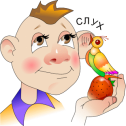 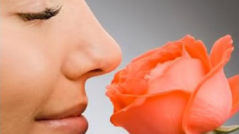 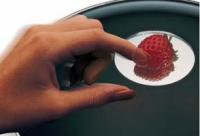 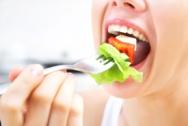 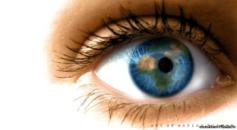 2.   Приведите по одному примеру видов информации, воспринимаемой различными органами чувств:Визуальная информация_______________________________________________________________    Аудиальная информация _______________________________________________________________    Обонятельная информация _____________________________________________________________  Осязательная информация _____________________________________________________________Вкусовая информация  ________________________________________________________________3.   Укажи стрелочками традиционные и электронные источники информации: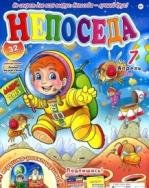 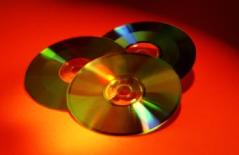 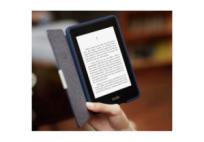 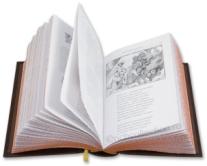 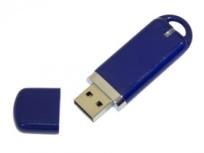           Традиционный источник информации                 Электронный источник информации4. Выбери один вариант ответа на вопрос: «В какой книге можно найти ответ на вопрос «Как животные различают цвета?»а)  Орфографический словарьб)  Толковый словарьв)  Энциклопедия5.  Подчеркни в тексте ключевые, то есть самые важные слова:        Чайки – прибрежные птицы, которые гнездятся на водоёмах или в непосредственной близости от них, добывая пищу преимущественно в воде.6.   Укажите стрелочками виды книг:Учебная книга         ДрагунскийВ.Ю.  Денискины рассказыСправочная книгаГусева Н.А. 365 фенечек из бисера.Художественная книгаБорисов И.С. История России: 10 класс.Книга для досуга          Познакомься, это… Звёзды и планеты: Энциклопедия для детей.7.  В каком словаре можно найти правильный ответ.  Отметь стрелочками.8.   Укажи тему каждого стихотворения:9.   Выбери один вариант ответа на вопрос: «Очень быстро нужный рассказ в художественной книге можно найти с помощью…»а)  Нумерации страницб)  Содержанияв)  Условных обозначений10. Выбери один вариант ответа на вопрос: «Бумажное письмо, отправленное тобою, может вернуться к тебе в том случае, если на нём не будет…»а)  Почтового индексаб)  Подписи отправителяв)  Адреса отправителя                                                                                                                   Спасибо!№ разделаНаименование разделаКол-во часовIИнформационные ресурсы общества и информационная культура10IIОсновные типы информационно-поисковых задач и алгоритмы их решения9IIIАналитико-синтетическая переработка источников информации2IVТехнологии подготовки и оформления результатов самостоятельной учебной и познавательной работы учащихся 5VИскусство быть читателем7Итого:  Итого:  33№ п/пНаименование темыКоличество часовсентябрьсентябрьсентябрь1Знакомьтесь! Школьная библиотека!12Правила библиотеки. 13Гигиена чтения. Правила обращения с книгой.14Информация и её виды: зрительная, слуховая, осязательная, обонятельная, вкусовая.1Итого:Итого:4           октябрь           октябрь           октябрь5Источники информации. Виды информации.16Книги как основной источник информации17Анализ и синтез текстов18Библиотека как источник информационных ресурсов. (урок-экскурсия).1Итого:Итого:4ноябрьноябрьноябрь9Всероссийские викторины, конкурсы (участие)110Интернет как источник информационных ресурсов. Информационная безопасность личности.111Поиск информации в словарях. Ваш друг – школьный словарик.1Итого:Итого:3           декабрь           декабрь           декабрь12Практическое занятие «Мой друг – школьный словарик». Игра «Найди меня»113Детская энциклопедия «Всё обо всём».114Праздник «Посвящение в читатели!»115Поиск информации по теме.1Итого:Итого:4           январь           январь           январь16Игра «Охотники за словами».117Особенности поиска информации в Интернете.118Как устроена книга. Структура и содержание художественной книги.1Итого:Итого:3           февраль           февраль           февраль19Как не заблудиться в учебнике. Структура и содержание учебных книг. 120Текст и его свойства.121Медиатекст и его виды.122Технология подготовки картинного и текстового плана готовых текстов.1Итого:Итого:4           март           март           март23Технология подготовки традиционных (бумажных) писем124Технология подготовки традиционных (бумажных) писем125Технология подготовки электронных писем126Технология подготовки электронных писем1Итого:Итого:4           апрель           апрель           апрель27Детская энциклопедия «Что такое? Кто такой?»128Пермские писатели129Краевая детская библиотека имени Л.И. Кузьмина130Из истории детской книги1Итого:Итого:4           май           май           май31Твоя домашняя библиотека132Мониторинг информационной грамотности ученика133Итоговое занятие1Итого:Итого:3ИТОГО:ИТОГО:33№ разделаНаименование разделаКол-во часовIИнформационные ресурсы общества и информационная культура14IIОсновные типы информационно-поисковых задач и алгоритмы их решения3IIIАналитико-синтетическая переработка источников информации4IVТехнологии подготовки и оформления результатов самостоятельной учебной и познавательной работы учащихся 3VИскусство быть читателем10Итого:  Итого:  34№ п/пНаименование темыКоличество часовсентябрьсентябрьсентябрь1Информация и её виды по восприятию органами чувств.12Зрительная и слуховая информации.13Осязательная, обонятельная и вкусовая информации.14Источники информации. 1Итого:Итого:4           октябрь           октябрь           октябрь5Виды информации.16Книги как основной источник информации.17Учебные книги.18Справочные книги. 1Итого:Итого:4ноябрьноябрьноябрь9Игра по школьным словарикам – «Найди меня»110Экологические сказки (с обсуждением)111Всероссийские викторины, конкурсы (участие)112Анализ и синтез текстов1Итого:Итого:4           декабрь           декабрь           декабрь13Библиотека как источник информационных ресурсов. (урок-экскурсия  в детскую библиотеку).114Интернет как источник информационных ресурсов. Информационная безопасность личности.115Адресный поиск и алгоритм его выполнения.116Тематический поиск и алгоритм его выполнения.1Итого:Итого:4           январь           январь           январь17Особенности поиска информации в Интернете.118Как устроена книга. Структура и содержание художественной книги.119Как не заблудиться в учебнике. Структура и содержание учебных книг.1Итого:Итого:3           февраль           февраль           февраль20Текст и его свойства.121Медиатекст и его виды.122Технология подготовки плана готовых текстов.123Технология подготовки традиционных (бумажных) писем.1Итого:Итого:4           март           март           март24Технология подготовки электронных писем.125Детская энциклопедия «Что такое? Кто такой?»126Детские журналы: Миша, Непоседа, ДЭ «АиФ» и др.127Дневник юного читателя.1Итого:Итого:4           апрель           апрель           апрель28Пермские писатели: Л.И. Давыдычев, И. Христолюбова.129Пермские писатели: Л. И. Кузьмин, В. Телегина.130Краевая детская библиотека имени Л.И. Кузьмина131Твоя домашняя библиотека1Итого:Итого:4           май           май           май32Моя читающая семья.133Мониторинг информационной грамотности ученика134Итоговое занятие1Итого:Итого:3ИТОГО:ИТОГО:34№ разделаНаименование разделаКол-во часовIИнформационные ресурсы общества и информационная культура7IIОсновные типы информационно-поисковых задач и алгоритмы их решения7IIIАналитико-синтетическая переработка источников информации6IVТехнологии подготовки и оформления результатов самостоятельной учебной и познавательной работы учащихся 14Итого:  Итого:  34№ п/пНаименование темыКоличество часовсентябрьсентябрьсентябрь1Введение. Исходные понятия курса «Информационная грамотность младшего школьника»12Виды информации13Первичные документы как составная часть информационных ресурсов общества14Вторичные документы как результат аналитико-синтетической переработки информации1Итого:Итого:4октябрьоктябрьоктябрь5Библиотеки как источник информационных ресурсов16Интернет как источник информационных ресурсов17Интернет как источник информационных ресурсов. Информационная безопасность человека18Адресный поиск и алгоритм его выполнения1Итого:Итого:4ноябрьноябрьноябрь9Адресный поиск и алгоритм его выполнения110Фактографический поиск и алгоритм его выполнения111Фактографический поиск и алгоритм его выполнения1Итого:Итого:3           декабрь           декабрь           декабрь12Тематический поиск и алгоритм его выполнения113Особенности поиска информации в Интернете114Особенности поиска информации в Интернете115Справочно-поисковый аппарат книги как источник основных сведений о документе при свёртывании информации1Итого:Итого:4           январь           январь           январь16Текст как объект аналитико-синтетической переработки117Основные приёмы интеллектуальной работы с текстами118Медиатекст как объект аналитико-синтетической переработки1Итого:Итого:3           февраль           февраль           февраль19Критический анализ текста120Критический анализ медиатекста121Технология подготовки планов готовых текстов122Технология подготовки учебных рефератов1Итого:Итого:4           март           март           март23Технология подготовки учебных рефератов124Технология подготовки докладов125Электронная презентация как способ повышения информативности и наглядности доклада126Технология подготовки электронных презентаций1Итого:Итого:4           апрель           апрель           апрель27Технология подготовки электронных презентаций128Технология подготовки традиционных писем129Технология подготовки электронных писем130Технология подготовки отзывов на литературные произведения1Итого:Итого:4           май           май           май31Технология подготовки отзывов на мультфильмы132Технология подготовки отзывов на телевизионные передачи133Технология подготовки биографий134Мониторинг информационной грамотности ученика1Итого:4ИТОГО:ИТОГО:34ПонятиеСловарьГитараДорожная грамотаТушканчикРеки, моря, озёра, горы РоссииЗвёздные скопленияМузыкальный словарьПермьСтраны и континентыБаренцево мореПтицы РоссииХоть кол на голове тешиСловарь литературных терминовТолстой Лев НиколаевичПланеты, звёзды, созвездияПешеходная зонаГорода РоссииПовестьПисатели в учебной литературеДень матери РоссииФразеологический словарьЗябликЖивотные РоссииЮжная АмерикаПраздники РоссииПоспевает брусника,Стали дни холоднее.И от птичьего крикаВ сердце только грустнее.Стаи птиц улетают,Прочь, за синее море.Все деревья блистаютВ разноцветном уборе.Он прыгнул на дорогу…А я уж ставил ногуИ чуть не наступил!И чуть я не убил!Как подпрыгнул тот кузнечик,Он весёлый! Он живой!Хорошо, что я заметил!Хорошо, что он живой!